Glarner Landammänner, Ammänner und MeierSource: Kubli-Müller Johann Jakob, Die Landammänner von Glarus 1242-1928, Glarus 1932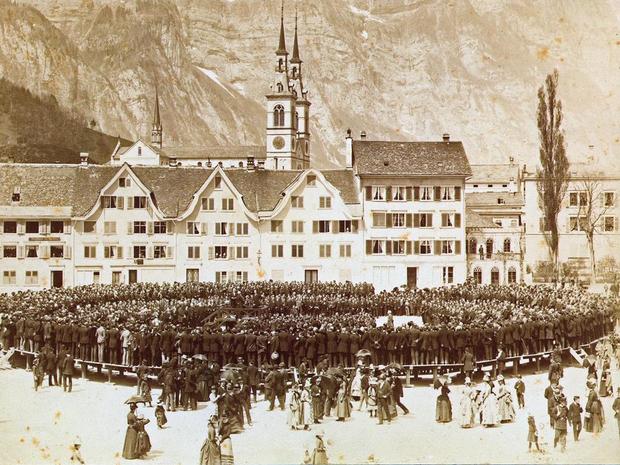 Landsgemeinde in Glarus am 22. Mai 1887 (Landesarchiv Glarus)Landsgemeinde in Glarus on 22 May 1887 (Landesarchiv Glarus)Als Glarner Landammänner regierten in Glarus:The following Landammänner ruled in Glarus:Term of Office	Landammann	Birth date	Death date	Kubly-Müller 2018 -	Bettiga Andrea	19.03.1960 –2014 – 2018	Robert Marti	11.07.1953 –	Matt 9442012 – 2014	Bettiga Andrea	19.03.1960 –2010 – 2012	Robert Marti	11.07.1953 –	Matt 9442008 – 2010	Benedetti Dürst Marianne	24.01.1961 –2006 – 2008	Robert Marti	11.07.1953 –	Matt 9442002 – 2006	Kamm Jakob	31.03.1947 -	Kerenzen 8201998 – 2002	Gisler Rudolf	05.03.1942 –1994 – 1998	Stüssi Christoph Werner	25.01.1938 – 	Glarus 4491990 – 1994	Landolt Julius Johann (Jules)	28.03.1930 – 03.04.2005	Näfels 8671986 – 1990	Weber Fridolin Kaspar	26.03.1931 –	Netstal 5141978 – 1982	Rhyner Kaspar	27.12.1932 –	Elm 6871973 – 1978	Meier Hans	17.09.1920 – 13.10.2008	Niederurnen1968 – 1973	Stucki Fridolin	05.01.1913 – 02.03.1996	Netstal 21956 – 1962	Landolt Franz	25.12.1901 – 08.07.1965	Näfels 5141950 – 1956	Heer Jean Henri	17.09.1900 – 23.12.1968	Glarus 5311945 – 1950	Hefti Hans	21.06.1886 – 05.04.1964	Schwanden 6411942 – 1945	Müller Josef Alois	26.04.1871 – 12.12.1967	Näfels 5381938 – 1942	Gallati Rudolf	17.07.1880 – 30.05.1943	Prot Glarus 91932 – 1936	Hefti Melchior	04.04.1879 – 27.12.1965	Betschwanden 5361926 – 1932	Hauser Josef Kaspar Edwin	26.01.1864 – 07.10.1949	Glarus 371887 – 1925	Blumer Eduard	10.02.1848 – 07.10.1925	Schwanden 3741876 – 1887	Zweifel Esajas	27.03.1827 – 27.02.1904	Linthal 4741857 – 1876	Heer Joachim	25.09.1825 – 01.03.1879	Glarus 2991848 – 1857	Jenny Kaspar	14.06.1812 – 29.02.1860	Ennenda 1351840 – 1848	Blumer Cosmus	02.09.1792 – 01.06.1861	Glarus 681837 – 1840	Schindler Dietrich	28.11.1795 – 02.04.1882	Mollis 3641836 – 1837	Müller Franz Josef Kaspar	16.11.1800 – 02.05.1865	Näfels 3431833 – 1836	Heer Cosmus	03.03.1790 – 29.08.1837	Glarus 2161831 – 1832	Hauser Fridolin Josef J. N.A.	09.09.1759 – 15.12.1832	Näfels 1241828 – 1831	Heer Cosmus	03.03.1790 – 29.08.1837	Glarus 2161826 – 1828	Hauser Fridolin Josef J. N.A.	09.09.1759 – 15.12.1832	Näfels 1241823 – 1826	Tschudi Bartholome	28.10.1786 – 14.05.1852	Glarus 1371821 – 1823	Burger Karl Franz Joseph W.	15.02.1756 – 29.06.1825	Näfels 41818 – 1821	Heer Niklaus	18.02.1775 – 25.05.1822	Glarus 1711816 – 1818	Burger Karl Franz Joseph W.	15.02.1756 – 29.06.1825	Näfels 41813 – 1816	Heer Niklaus	18.02.1775 – 25.05.1822	Glarus 1711811 – 1813	Hauser Joseph Anton Sebastian	25.02.1761 – 23.03.1811	Näfels 1041808 – 1811	Heer Niklaus	18.02.1775 – 25.05.1822	Glarus 1711806 – 1808	Hauser Joseph Anton Sebastian	25.02.1761 – 23.03.1811	Näfels 1041803 – 1806	Heer Niklaus	18.02.1775 – 25.05.1822	Glarus 1711802 – 1803	Zwicki Fridolin	05.12.1758 – 16.05.1814	Glarus 281799 – 1802	Heer Niklaus	18.02.1775 – 25.05.1822	Glarus 1711799	Zwicki Johann Peter	29.03.1762 – 22.05.1820	Glarus 291798 – 1799	Heussi Johann Jakob	05.07.1762 – 26.06.1831	Kerenzen 1061798	Heer Joachim	03.04.1765 – 27.03.1799	Glarus 1561796 – 1798	Zweifel Jakob 	01.11.1730 – 17.12.1817	Glarus 661794 – 1796	Hauser Kaspar Fridolin J.A.N.	08.05.1757 – 16.08.1800	Näfels 1031791 – 1794	Zweifel Jakob 	01.11.1730 – 17.12.1817	Glarus 661789 – 1791	Müller von Friedberg Josef 	23.09.1721 – 07.05.1805	Näfels 1811786 – 1789	Zwicki Johann Heinrich	16.11.1732 – 02.10.1799	Glarus 201784 – 1786	Hauser Balthasar Josef	06.07.1728 – 26.01.1794	Näfels 841783 – 1784	Zweifel Jakob 	01.11.1730 – 17.12.1817	Glarus 661781 – 1783	Tschudi Johann Heinrich	08.12.1728 – 18.10.1783	Glarus 951779 – 1781	Bernold Johann Leonhard	16.11.1710 – 12.10.1787	kath. Glarus 11776 – 1779	Schindler Kaspar	13.09.1717 – 09.07.1791	Mollis 1561774 – 1776	Hauser Balthasar Josef	06.07.1728 – 26.01.1794	Näfels 841771 – 1774	Heer Cosmus	30.01.1727 – 04.07.1791	Glarus 1161769 – 1771	Tschudi Fridolin Josef	20.07.1741 – 30.11.1803	Glarus 2801766 – 1769	Schindler Kaspar	13.09.1717 – 09.07.1791	Mollis 1561764 – 1766	Bernold Johann Leonhard	16.11.1710 – 12.10.1787	kath. Glarus 11761 – 1764	Marti Bartholome	19.03.1715 – 08.11.1786	Glarus 601759 – 1761	Bernold Johann Leonhard	16.11.1710 – 12.10.1787	kath. Glarus 11756 – 1759	Zwicki Johann Peter	05.04.1692 – 28.04.1779	Glarus 91754 – 1756	Hauser Fridolin Joseph	02.04.1713 – 09.07.1783	Näfels 831751 – 1754	Streiff Johann Christof	30.07.1701 – 02.11.1757	Glarus 171749 – 1751	Hauser Fridolin Joseph	02.04.1713 – 09.07.1783	Näfels 831746 – 1749 	Zwicki Othmar	21.09.1706 – 15.08.1755	Mollis 1681744 – 1746	Hauser Kaspar	30.11.1704 – 10.05.1752	Näfels 671741 – 1744	Streiff Johann Christof	30.07.1701 – 02.11.1757	Glarus 171739 – 1741	Hauser Fridolin Joseph	19.03.1686 – 05.01.1760	Näfels 491736 – 1739	Zwicki Johann Peter	05.04.1692 – 28.04.1779	Glarus 91734 – 1735	Tschudi Joseph Ulrich	11.12.1675 – 06.12.1735	Glarus 2191731 – 1734	Marti Hans Heinrich	28.10.1684 – 03.01.1748	Glarus 391729 – 1731	Tschudi Joseph Anton	07.04.1688 – 03.02.1754	Glarus 2341726 – 1729	Zwicki Johann Peter	05.04.1692 – 28.04.1779	Glarus 91724 – 1726	Reding von Biberegg Franz Carl	20.05.1669 – 17.04.1745	Näfels 71721 – 1724	Zwicki Johann Heinrich	09.03.1651 – 08.02.1733	Mollis 551719 – 1721	Tschudi Joseph Ulrich	11.12.1675 – 06.12.1735	Glarus 2191716 – 1719	Zwicki Johann Heinrich	09.03.1651 – 08.02.1733	Mollis 551714 – 1716	Gallati Jakob	27.03.1647 –       08.1727	Näfels 591711 – 1714	Zwicki Johann Heinrich	09.03.1651 – 08.02.1733	Mollis 551709 – 1711	Freuler Kaspar Josef	21.03.1658 – 09.03.1723	Näfels 81706 – 1709	Zwicki Johann Heinrich	09.03.1651 – 08.02.1733	Mollis 551704 – 1706	Müller Kaspar	04.04.1643 – 13.03.1710	Näfels 571701 – 1704	Zwicki Johann Heinrich	09.03.1651 – 08.02.1733	Mollis 551699 – 1701	Freuler Kaspar Josef	21.03.1658 – 09.03.1723	Näfels 81696 – 1699	Zwicki Johann Heinrich	09.03.1651 – 08.02.1733	Mollis 551696 – 1696	Elmer Johann Christof	08.04.1639 – 08.03.1696	Elm 361694 – 1696	Tschudi Ludwig	07.10.1636 – 08.11.1708	Glarus 1891691 – 1694	Zweifel Fridolin	19.01.1637 – 12.10.1712	Linthal 211689 – 1691	Tschudi Ludwig	07.10.1636 – 08.11.1708	Glarus 1891686 – 1689	Elmer Johann Christof	08.04.1639 – 08.03.1696	Elm 361684 – 1686	Bachmann Johann Georg	11.10.1621 –       10.1703	Näfels 11681 – 1684	Weiss Hans Peter	16.04.1637 – 17.07.1719	Glarus 191679 – 1681	Bussi Daniel	           1629 – 13.05.1699	Glarus 101676 – 1679	Iselin Fridolin	18.01.1622 – 11.03.1705	Glarus 31674 – 1676	Freuler Balthasar Fridolin	     ca. 1600 -  07.07.1688	Glarus 261671 – 1674	Elmer Johann Heinrich	17.06.1600 – 19.10.1679	Glarus 131669 – 1671	Müller Balthasar	           1595 – 11.01.1684	Näfels 231666 – 1669	Schmid Kaspar	01.11.1618 – 06.03.1695	Mollis 21664 – 1666	Marti Fridli	    ca. 1608 - 	Näfels a1661 – 1664	Elmer Johann Heinrich	17.06.1600 – 19.10.1679	Glarus 131659 – 1661	Tschudi Ulrich	03.07.1601 -       09.1666	Glarus 1731656 – 1659	Clericus Anton	     ca. 1600 – 29.01.1679	Glarus 11654 – 1656	Müller Balthasar	           1595 – 11.01.1684	Näfels 231651 – 1654	Marti Jakob	     ca. 1595 – 17.01.1675	Glarus 131649 – 1651	Müller Balthasar	           1595 – 11.01.1684	Näfels 231646 – 1649	Elmer Johann Heinrich	17.06.1600 – 19.10.1679	Glarus 131644 – 1646	Küchli Kaspar	     ca. 1585 – 25.08.1660	Glarus 121641 – 1644	Elmer Johann Heinrich	17.06.1600 – 19.10.1679	Glarus 131639 – 1641	Müller Balthasar	           1595 – 11.01.1684	Näfels 231636 – 1638	Trümpy Heinrich	     ca. 1572 – 03.09.1638	Schwanden 11634 – 1636	Tschudi Fridolin	     ca. 1580 – 18.10.1660	Glarus 1641631 – 1634	Tschudi Rudolf	           1566 – 05.03.1641	Schwanden 61629 – 1631	Gallati Balthasar	     ca. 1575 -             1640	Näfels 301629 – 1629	Bussi Daniel	     ca. 1570 – 17.09.1629	Glarus 91626 – 1629	Pfändler Heinrich	     ca. 1578 – 19.09.1630	Glarus 3 / 61624 – 1626	Hässi Heinrich	     ca. 1566 -             1631	Glarus XX1622 – 1624	Böniger Adam	     ca. 1549 -       10.1624	Glarus 11620 – 1622	Schiesser Hans Heinrich	     ca. 1555 – 11.08.1625	Linthal 11617 – 1620	Bussi Fridolin	     ca. 1565 –  nach 1620	Glarus 61614 – 1617	Böniger Adam	     ca. 1549 -       10.1624	Glarus 11613 – 1614	Hässi Fridolin	      05.1563 -       11.1626	Glarus XIX1611 – 1613	Hösli Heinrich	     ca. 1547 -       ca. 1624	Glarus XVII1611 – 1611	Böniger Adam	     ca. 1549 -       10.1624	Glarus 11609 – 1611	Bäldi Michael	     ca. 1560 – 09.12.1619	Glarus 31607 – 1609	Stauffacher Dietrich	     ca. 1546 –       11.1616	Glarus 31604 – 1607	Schwarz Hans Heinrich	     ca. 1560 –       12.1621	Glarus 21600 – 1604	Bäldi Michael	     ca. 1560 –  09.12.1619	Glarus 31598 – 1600	Pfändler Jost	           1548 –  27.06.1619	Glarus 31596 – 1598	Hässi Melchior	     ca. 1523 –   nach 1616	Glarus X1594 – 1596	Elmer Heinrich	     ca. 1555 -  16.12.1600	Glarus 41591 – 1593	Tschudi Meinrad	     ca. 1543 – 12.08.1593	Glarus 1251589 – 1591	Tschudi Jost	           1540 –       02.1622	Glarus 1311586 – 1589	Wichser Ludwig	           1520 -             1602	Glarus 91584 – 1586	Schmid Thomas	     ca. 1530 -             1586	Glarus V1582 – 1584	Hässi Melchior	     ca. 1523 –  nach 1616	Glarus X1578 – 1582	Wichser Ludwig	           1520 -             1602	Glarus 91574 - 1578	Hässi Melchior	     ca. 1523 –  nach 1616	Glarus X1567 – 1574	Schuler Paulus	     ca. 1503 -             1593	Glarus IX1565 – 1567	Tschudi Kaspar	05.01.1506 – 10.02.1571	Glarus 1131560 – 1565	Hässi Gabriel	     ca. 1510 -             1565	Glarus VIII1558 – 1560	Tschudi Gild Aegidius	05.02.1505 – 28.02.1572	Glarus 931556 – 1558	Schuler Paulus	     ca. 1503 -             1593	Glarus IX1555	Jenny Heinrich	     ca. 1490 – 14.11.1555	Glarus II1553 – 1555	Bussi Dionys	     ca. 1500 -             1577	Glarus 11548 – 1553	Bäldi Joachim	     ca. 1505 – 02.10.1571	Glarus I1546 – 1548	Bussi Dionys	     ca. 1500 -             1577	Glarus 11535 – 1546	Aebli Hans	     ca. 1470 –   nach 1547	Glarus XI1523 – 1535	Bussi Dionys	     ca. 1500 -             1577	Glarus 11626 – 1532	Aebli Hans	     ca. 1470 –   nach 1547	Glarus XI1523 – 1526	Maad Marx	     ca. 1465 – 06.09.1526	Glarus 21521 – 1523	Tschudi Jost	16.04.1462 – 14.05.1527	Glarus 711515 – 1521	Maad Marx	     ca. 1465 – 06.09.1526	Glarus 21509 – 1515	Tschudi Heinrich	           1461 – 17.02.1525	Glarus 681508 – 1509	Küchli Jost	     ca. 1470 -             1509	Glarus 51506 – 1508	Arzethauser Fridolin	     ca- 1470 -   nach 1510	Näfels 21486 – 1506	Küchli Jost	     ca. 1470 -             1509	Glarus 51483 – 1486	Tschudi Johannes	     05.1432 – 20.01.1510	Glarus 631477 – 1483	Küchli Hans	     ca. 1430 -       ca. 1487	Glarus 31461 – 1477	Aebli Werner	     ca. 1420 -	Glarus X1456 – 1461	Schübelbach Hans	     ca. 1387 –   nach 1461	1451 – 1456	Tschudi Jost	           1380 -             1456	Glarus 601448 – 1451	Rietler Konrad	     ca. 1380 -             14581444 – 1448	Schübelbach Hans	     ca. 1387 –   nach 14611419 – 1444	Tschudi Jost	           1380 -             1456	Glarus 601416 – 1419	Netstaler Mathias	     ca. 1380 –       10.1440	Glarus 81398 – 1416	Vogel Albrecht	     ca. 1365 -    nach 1447	Linthal V 21391 – 1398	Hophan Jakob	     ca. 1350 - 	Näfels 3Als Ammänner des Landes Glarus regierten bis Ende der Säckinger Herrschaft:The following Ammänner of the country Glarus ruled until the end of the Säckinger Rule:Term of Office	Ammann 	Birth date	Death date	Kubly-Müller1383	Weiss Burkhard		1370	Kilchmatter Bilgeri1376	Von Ems Egolf	1353	Giel Ulrich1351 – 1352	Müller Gottfried von Zürich	1344	Von Stadion Ludwig1331	Von Wissenkilch Ulrich aus dem Aargau1330	Ritter Herrmann von Landenberg1325	Von Eppenstein Eberhard1318	Elmer Werner	1306	Von Wagenberg Bilgeri1302	Sümer Rudolf1287	Elmer1265 – 1277	Tschudi Rudolf	         1222 -             1302	Glarus 191242 	Stäger Herrman	Als Meier des Landes Glarus regierten:The following Meier (Administrator / Custodian) ruled in Glarus:Term of Office	Ammann 	Birth date	Death date	Kubly-Müller1196 – 1220	Tschudi Heinrich II.	1143 -  1225	Glarus 131170 – 1196	Tschudi Rudolf III.	1123 – 1200	Glarus 101149 – 1170	Tschudi Johannes IV.	1097 – 1175	Glarus 91128 – 1149	Tschudi Heinrich I.	1074 – 1149	Glarus 81095 – 1128	Tschudi Herrmann I.	1050 – 1128	Glarus 71062 – 1095	Tschudi Johannes III.	1020 – 1095	Glarus 61029 – 1062	Tschudi Rudolf II.	   990 – 1062	Glarus 5  998 – 1029	Tschudi Ulrich I.	   968 – 1029	Glarus 4  967 –    998	Tschudi Johannes II.	   930 -    998	Glarus 3  936 -     967	Tschudi Rudolf I.	   898 -    967	Glarus 2  870 -     936	Tschudi Johannes	   870 -    936	Glarus 1   		 			Regierung des Kantons GlarusGovernment of the Canton of GlarusSource: Website of Canton Glarus – www.gl.ch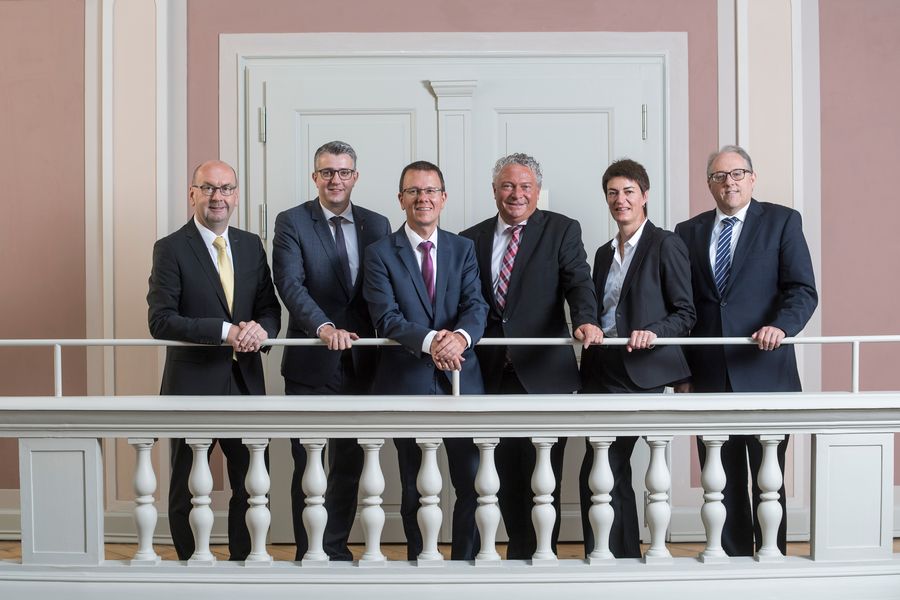 Aktueller Regierungsrat mit RatsschreiberCurrent Government council with Secretary of the CouncilKaspar Becker, Benjamin Mühlemann, Rolf Widmer, Andrea Bettiga, Marianne Lienhard, Hansjörg DürstDer Landammann vereinigte eine immense Machtfülle auf sich. Er führte den Vorsitz an der Landsgemeinde und entschied allein über das Mehr, allenfalls konnte er noch drei Schrankenherren beiziehen. Weiter stand er dem Rat, dem Augenschein-, dem Chor- und dem Neunergericht vor, letzterem allerdings ohne Stimmrecht. Dann war er Tagsatzungsabgeordneter, oberster Schatzverwalter und Vollmitglied der Tagwenbehörde in Glarus. Als Alt-Landammann blieben ihm einige Kompetenzen erhalten. So sass er bis ans Lebensende im Schranken, im Rat und in der Tagwenbehörde; jeweils der älteste gewesene Landammann führte den Vorsitz im Fünfergericht, zudem trat ein Alt-Landammann dann wieder in Funktion, wenn an einer Landsgemeinde der stabführende Ammann wegen zu naher Verwandtschaft oder aus einer momentanen Verlegenheit den Vorsitz abgeben musste. Trotzdem war er eher ein Primus inter pares. Der Landammann stand zwar an der Spitze des Landes, seine Entscheide waren aber wesentlich von den übrigen Schrankenherren beeinflusst.The Landammann united an immense power. He presided over the Landsgemeinde and decided alone on the more, at best he could call in three court lords (Schrankenherren). He also presided over the council, the court of inspection, the choir and the court of nine, the latter however without voting rights. He was then a member of the Federal statutory assembly, supreme treasure administrator and full member of the Tagwen authority in Glarus. As a former Landammann, he retained some powers. The oldest Landammann presided over the court of five, and an old Landammann took up office again when the Ammann in charge of the staff of a Landsgemeinde had to give up his chairmanship because he was too close to his relatives or because of a momentary embarrassment. Nevertheless, he was rather a primus inter pares. Although the Landammann stood at the head of the country, his decisions were significantly influenced by the other court lords (Schrankenherren).Die aus fünf Mitgliedern zusammengesetzte Kollegialbehörde «Regierungsrat» bildet die leitende und oberste vollziehende Behörde des Kantons. Ihr steht der «Landammann» als erster Repräsentant des Landes vor. Er wird vom «Landesstatthalter» vertreten.Der Rat ist befugt, Rechtsvorschriften von geringerer Tragweite zu erlassen. Er hat das staatliche Handeln zu planen, die Verwaltungsarbeiten zu koordinieren, Initiativen zu ergreifen, Beziehungen zu Bund und Kantonen zu pflegen sowie den Kanton nach innen und aussen zu vertreten. Er entscheidet zudem über die Erteilung des Kantonsbürgerrechts.Die Regierungsratsmitglieder üben ihr Amt als Vollamt aus. Sie werden im Majorzverfahren für eine Amtsdauer von vier Jahren gewählt. Heutige parteipolitische Zusammensetzung: 2 FDP, 1 BDP, 1 CVP, 1 SVP.The five-member "Regierungsrat" (Government Council) is the canton's leading and supreme executive authority. It is headed by the "Landammann" as the first representative of the country. He is deputized by the "Landesstatthalter".The Council is authorized to enact legislation of lesser scope. It is responsible for planning government action, coordinating administrative work, taking initiatives, maintaining relations with the Confederation and the Cantons and representing the Canton both internally and externally. It also decides on the granting of cantonal citizenship.The members of the Cantonal Council exercise their office as full-time members of the cantonal government. They are elected by a majority vote for a four-year term of office. Party political composition as per today: 2 FDP, 1 BDP, 1 CVP, 1 SVP.Mitglieder des Glarner Regierungsrates (Amtsdauer 2018–2022)Members of the Glarus government council (term of office 2018-2022)Mitglieder des Glarner Regierungsrates (Amtsdauer 2018–2022)Members of the Glarus government council (term of office 2018-2022)Mitglieder des Glarner Regierungsrates (Amtsdauer 2018–2022)Members of the Glarus government council (term of office 2018-2022)Regierungsrat / Government CouncilParteiPartyDepartement / DepartmentAndrea Bettiga, LandammannStammbaum / PedigreeFDPDepartement Sicherheit und JustizDepartment of Security and JusticeRolf WidmerCVPDepartement Finanzen und GesundheitDepartment of Finance and HealthBenjamin MühlemannFDPDepartement Bildung und KulturDepartment of Education and CultureKaspar BeckerStammbaum / PedigreeBDPDepartement Bau und UmweltDepartment of Construction and EnvironmentMarianne Lienhard, LandesstatthalterStammbaum / PedigreeSVPDepartement Volkswirtschaft und InneresDepartment of Economics and Home AffairsHansjörg DürstStammbaum / PedigreeBDPRatsschreiber / Vorsteher der StaatskanzleiSecretary of the Council / Head of the State Chancellery